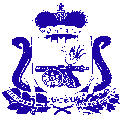 СОВЕТ ДЕПУТАТОВ ТУПИКОВСКОГО СЕЛЬСКОГО ПОСЕЛЕНИЯ ХОЛМ-ЖИРКОВСКОГО РАЙОНА СМОЛЕНСКОЙ ОБЛАСТИ.Р Е Ш Е Н И Еот  13 декабря 2023года                            № 48  В соответствии с постановлением Администрации Смоленской области от 30.12.2023 № 149 «О внесении изменений в постановление Администрации Смоленской области от 08.10.2014 №691», Совет депутатов Тупиковского сельского поселения  Холм-Жирковского района Смоленской области РЕШИЛ:           1. Внести в решение Совета депутатов Тупиковского сельского поселения Холм-Жирковского района Смоленской области от 02.12.2021 года № 46 (в редакции решения от 15.11.2023г. № 37) «Об установлении нормативов формирования расходов на оплату труда лиц, замещающих муниципальные должности»                                  следующие изменения:1.1.таблицу № 1 пункта 1 изложить в новой редакции:Таблица № 11.2.Таблицу № 1 пункта 2 изложить в новой редакции:1.3.Таблицу № 1 пункта 2 считать Таблицей № 2.2. Настоящее решение вступает в силу с момента его принятия и распространяет свое действие на правоотношения, возникшие с 01ноября 2023 года.Глава муниципального образованияТупиковского сельского поселенияХолм-Жирковского районаСмоленской области                                                                        М.В.КозелПриложениек решению Совета депутатовТупиковского сельского поселения                                                                                                                                                      Холм-Жирковского района Смоленской областиот  02.12.2021 года № 46 (в редакции решения от 15.11.2023г № 37, от 13.12.2023г. № 48)Нормативы формирования расходов на оплату труда лиц, замещающих муниципальные должности и должности муниципальной службыУстановить, что расходы на оплату труда лиц, замещающих муниципальные должности и должности муниципальной службы,  формируются исходя из следующих нормативов:1) размеры должностных окладов и нормативы для формирования фонда оплаты труда (сверх суммы средств, направляемых для выплаты месячных должностных окладов)  лицам замещающим муниципальные должности в Контрольно-ревизионной комиссии муниципального образования Тупиковского сельского поселения  Холм-Жирковского района Смоленской области Таблица №1(таблица № 1 пункта 1 в редакции решения Совета депутатов Тупиковского сельского поселения Холм-Жирковского района Смоленской области от 13.12.2023г. № 48)Таблица №2                    ИТОГО:61,5 должностных окладов2) нормативы для формирования фонда оплаты труда (сверх суммы средств, направляемых для выплаты месячных должностных окладов) лиц, замещающих  должности муниципальной службы в Контрольно-ревизионной комиссии муниципального образования Тупиковского сельского поселения  Холм-Жирковского района Смоленской области (ИНСПЕКТОР)  Таблица № 1(таблица № 1 пункта 2 в редакции решения Совета депутатов Тупиковского сельского поселения Холм-жирковского района Смоленской области от 13.12.2023г. № 48)Таблица №2ИТОГО: 61,5  должностных окладовО внесении изменений в решение Совета депутатов Тупиковского сельского поселения Холм-Жирковского района Смоленской области от 02.12.2021 года №46 «Об установлении нормативов формирования расходов на оплату труда лиц, замещающих муниципальные должности»Наименование должностиРазмер должностного оклада Председатель Контрольно-ревизионной комиссии муниципального образования Тупиковского сельского поселения  Холм-Жирковского района Смоленской области  5 600Наименование должностиРазмер должностного оклада Инспектор контрольно-ревизионной комиссии   муниципального образования Тупиковского сельского поселения  Холм-Жирковского района Смоленской области  4 600Наименование должностиРазмер должностного оклада Председатель Контрольно-ревизионной комиссии муниципального образования Тупиковского сельского поселения  Холм-Жирковского района Смоленской области  5 600Наименование выплатыРазмер выплаты(в расчете на год)Ежемесячная надбавка к должностному окладу, размер которой равен окладу за классный чин муниципального служащего, установленному абзацем вторым пункта 1 части 2 статьи 5 областного закона от 29 ноября 2007 года № 109-з «Об отдельных вопросах муниципальной службы в Смоленской области»Семь (7) должностных окладовЕжемесячная надбавка к должностному окладу за выслугу леттри должностных оклада   Ежемесячная надбавка к должностному  окладу за особые условия работычетырнадцать должностных окладовЕжемесячная процентная надбавка к  должностному окладу за работу со  сведениями, составляющими государственную тайнуполтора должностных окладаЕжемесячное денежное поощрениечетырнадцать и пять (14,5) должностных окладовПремия за выполнение особо важных и  сложных заданийпять (5) должностных окладов Единовременная выплата при предоставлении ежегодного оплачиваемого отпуска, материальная помощьчетыре и пять (4,5) должностных окладаНаименование должностиРазмер должностного оклада Инспектор контрольно-ревизионной комиссии   муниципального образования Тупиковского сельского поселения  Холм-Жирковского района Смоленской области  4 600Наименование выплатыРазмер выплаты(в расчете на год)Ежемесячная надбавка к должностному окладу, размер которой равен окладу за классный чин муниципального служащего, установленному абзацем вторым пункта 1 части 2 статьи 5 областного закона от 29 ноября 2007 года № 109-з «Об отдельных вопросах муниципальной службы в Смоленской области»Семь (7) должностных окладовЕжемесячная надбавка к должностному окладу за выслугу летТри  (3) должностных оклада   Ежемесячная надбавка к должностному  окладу за особые условия работыЧетырнадцать (14) должностных окладовЕжемесячная процентная надбавка к  должностному окладу за работу со  сведениями, составляющими государственную тайнуПолтора (1,5) должностных окладаЕжемесячное денежное поощрениеЧетырнадцать и пять (14,5) должностных окладаПремия за выполнение особо важных и  сложных заданийПять (5) должностных окладовЕдиновременная выплата при предоставлении ежегодного оплачиваемого отпуска, материальная помощьЧетыре и пять (4,5)должностных окладов